ВСТУПАктуальність проблеми. З початком повномасштабної війни рф проти України загострилися проблеми економічного забезпечення її обороноздатності, створення ВВП у сфері сільського господарства через окупацію традиційно аграрних регіонів і, як наслідок, продовольчої безпеки держави. Військові дії негативно вплинули на міжнародну конкурентоспроможність України, яка була лідером експорту продовольства та сільськогосподарської продукції, на світовому аграрному ринку через блокування морських портів України і торгівельної діяльності в акваторії Чорного та Азовського морів, втрату продукції рослинництва і тваринництва на окупованих територіях.Після підписання Угоди про асоціацію між Україною та ЄС відбулися суттєві структурні зрушення в національній економіці і АПК став забезпечувати основну частину експортної виручки і валютних надходжень в Україну. Російська агресія призвела до руйнування сільськогосподарської, складської, транспортної, енергетичної інфраструктури, знищення виробничих потужностей підприємств сільського господарства та переробної промисловості, втрати Україною посівних площ та знищення ворогом вирощеного врожаю. Значне зниження експортних можливостей України викликало дефіцит сільськогосподарської продукції на світових ринках, призвело до стрімкого зростання світових цін на зерно та зменшення внутрішніх цін на нього, а також до збільшення нереалізованих залишків на елеваторах, тому до вирішення проблеми підключилися ООН, Червоний Хрест та країни-союзники України.Втрата традиційних ринків збуту і валютної експортної виручки негативно позначилася на фінансовому стані сільськогосподарських підприємств і ускладнила підготовку до весняно-польових робіт. У зоні ведення бойових дій і через обстріли підконтрольних Україні територійвідбулось фізичне знищення майна аграрних підприємств, порушилися їх логістичні зв’язки, що унеможливлює або ускладнює проведення операційної діяльності. Знецінення курсу національної валюти спричинило розкручування інфляційної спіралі, зростання цін на добрива, пальне, посівні матеріали, що об’єктивно призводить до збільшення собівартості сільськогосподарського виробництва, зростання цін на продукцію АПК, скорочення прибутків або збиткової діяльності, зниження обсягів надходжень податків та платежів до бюджету від аграрних підприємств. Обмеження ринку збуту сільськогосподарської продукції та доступу до фінансування, втрата виробничого потенціалу та логістичних зв’язків, несприятлива цінова кон’юнктура загрожує банкрутством аграрних підприємств та вимагає їх зовнішньої підтримки.Об’єктивна необхідність сільськогосподарських підприємств в оцінці майна підприємства та розробці шляхів підвищення ефективності його використання обумовлюють актуальність теми випускної роботи.Мета випускної роботи – аналіз майна підприємства та обґрунтування шляхів підвищення ефективності його використання.Досягнення поставленої мети зумовило необхідність постановки наступних завдань:визначити сутність майна підприємства як об’єкта аналізу; розкрити інформаційне забезпечення аналізу майна підприємства;створити фінансово-економічний паспорт ПрАТ «Зернопродукт МХП»; проаналізувати склад, структуру, динаміку майна підприємства; оцінити ефективність використання майна підприємства;обґрунтувати шляхи підвищення ефективності використання майна.Об’єкт	дослідження	–	процес	управління	використанням	майна підприємства.Предмет дослідження – сукупність теоретико-методичних та науково- практичних аспектів аналізу майна ПрАТ «Зернопродукт МХП».Методи	дослідження.	порівняння,	класифікація,	деталізація	таідентифікація, таблиці та графіки, нормативний, економіко-математичного моделювання, факторного і коефіцієнтного аналізу.Інформаційною базою дослідження є законодавчо-нормативні акти, наукові публікації вітчизняних вчених у фахових виданнях, академічні видання, монографії, матеріали наукових конференцій, інтернет-ресурси, матеріали фінансової звітності, податкової, статистичної звітності ПрАТ«Зернопродукт МХП».Практичне значення одержаних результатів. Результати випускної роботи рекомендується використовувати під час проведення наукових досліджень, в практичній діяльності підприємств реального сектора економіки, сільськогосподарських зокрема.Структура, зміст та обсяг випускної роботи. Випускна робота складається із вступу, трьох розділів, висновків, списку використаних джерел та додатків. Основний зміст випускної роботи розміщено на 69 сторінках друкованого тексту, у тому числі 16 таблиць, 10 рисунків та 2 додатка на 24 сторінках. Список використаних літературних джерел налічує 47 найменувань і подано на 5 сторінках.РОЗДІЛ 1ТЕОРЕТИКО-ПРИКЛАДНІ ЗАСАДИ АНАЛІЗУ МАЙНА ПІДПРИЄМСТВАМайно підприємства як об’єкт аналізуПід майном підприємства розуміють активи СГД, засвідчені в активній стороні балансу, які показують джерела розміщення капіталу підприємства. Пасив балансу СГД складається з чотирьох розділів: власний капітал, довгострокові зобов’язання і забезпечення, поточні зобов’язання, зобов’язання, пов’язані з необоротними активами, утримуваними для продажу, та групами вибуття. Актив балансу СГД складається з трьох розділів: необоротні активи, оборотні активи, необоротні активи, утримувані для продажу, та групи вибуття. Величина майна СГД та його капітал є двома показниками, які характеризують один і той же об’єкт: сукупність усіх вартостей, що використовуються в операційній діяльності для досягнення поставлених перед підприємством цілей. Майно СГД є дзеркальним відображенням капіталу, який у нього інвестований. Майно показує напрямки конкретного використання залучених фінансових ресурсів, а капітал (пасиви)- зобов’язання СГД перед кредиторами та власниками. Саме тому загальна величина майна повинна дорівнювати сумі пасивів СГД. Зіставлення майна та пасивів здійснюється в процесі складання балансу (звіт про фінансовий стан СГД, який відображає на певну дату його активи та капітал). Безпосередній зв’язок між окремими позиціями капіталу та майна у балансі не відображається. Напрямки використання фінансових ресурсів доцільно узгоджувати із джерелами їх залучення на стадії довгострокового фінансового планування та бюджетування. СГД, як учасники господарських відносин, мають відокремлене майно і несуть відповідальність за своїми зобов'язаннями в межах цього майна.Ознаками підприємства є наявність відокремленого майна, самостійного балансу, рахунків в установах банків тощо.Майно СГД становлять необоротні і оборотні засоби, а також інші цінності, вартість яких відображається в самостійному балансі СГД.Джерелами формування майна СГД є:грошові та матеріальні внески засновників;доходи,	одержані	від	реалізації	продукції,	послуг,	інших	видів господарської діяльності;доходи за фінансовими інструментами; кредити банків та інших кредиторів; капітальні вкладення і дотації з бюджетів;майно, придбане в інших СГД, організацій та громадян у встановленому законодавством порядку;інші джерела, не заборонені законодавством України.Майно СГД становлять основні засоби та оборотні активи, а також інші цінності, вартість яких відображається в балансі СГД.Майно СГД відповідно до законодавства України, статуту СГД та укладених угод належить йому на праві власності, повного господарського відання або оперативного управління.Майно СГД спочатку створюється за рахунок майна, переданого йому засновниками у виді внесків (паїв).У цілому джерелами формування майна СГД є:грошові та матеріальні внески засновників;доходи, одержані від реалізації продукції, а також від інших видів основної діяльності;доходи від цінних паперів;кредити банків та інших кредиторів;капітальні вкладення і дотації з бюджетів;надходження від роздержавлення і приватизації власності;придбання майна іншого СГД, організації;безоплатні	або	благодійні	внески,	пожертвування	організацій, підприємств і громадян;інші джерела, не заборонені законодавчими актами України.Майно СГД збільшується в процесі операційної та інших видів основної діяльності. Воно може бути об’єктом угод, відчужуватися, закладатися тощо.Звичайно майно СГД відособлене від майна його засновників, учасників і працівників. Підприємство відповідає по своїх боргах належним йому майном, на яке можуть бути звернені позови бізнес-партнерів або кредиторів у випадку невиконання підприємством будь-яких зобов’язань перед ними.При визнанні СГД неспроможним (банкрутом) його майно, відповідно до встановлених законом процедур, може використовуватися для задоволення вимог кредиторів. Залишки майна ліквідованого СГД передаються його засновникам (учасникам), які мають на нього право.Майно СГД включає усі види майна, необхідні для здійснення операційної діяльності. У складі майна виділяють матеріально-речовинні і нематеріальні елементи.До матеріально-речовинних елементів відносяться земельні ділянки, будинки, споруди, машини, обладнання, сировина, напівфабрикати, готові вироби, грошові кошти.Нематеріальні елементи створюються в процесі життєдіяльності СГД. До них відносяться: назва і репутація фірми, коло постійних клієнтів, вико- ристовувані товарні знаки, навички керівництва, кваліфікація персоналу, запатентовані способи виробництва, ноу-хау, авторські права, контракти, що можуть бути продані або передані.Капітал у матеріально-речовинному втіленні поділяється на основний і оборотний. До основного капіталу відносяться матеріальні фактори тривалого користування, такі як будинки, споруди, машини, обладнання тощо. Оборотний капітал витрачається на покупку засобів для кожного вироб- ничого циклу (сировини, основних і допоміжних матеріалів), а також наоплату праці. Основний капітал служить протягом ряду років, оборотний — цілком споживається впродовж одного циклу виробництва.Основний капітал у більшості випадків ототожнюється з основними фондами (основними засобами) СГД. Однак поняття основного капіталу ширше, тому що крім основних засобів (будинків, споруд, машин і обладнання), що представляють його значну частину, до складу основного капіталу включаються також незавершене будівництво і довгострокові інвестиції - грошові кошти, спрямовані на приріст запасу капіталу.При здійсненні діяльності, активи СГД під впливом операцій безпосередньо змінюються як за величиною, та ї за складом. За характером впливу на активи СГД господарські операції можна поділити на три типи:Перший тип. Відбувається переміщення, зміна структури наявного майна, загальна його сума не змінюється.Другий тип. Збільшується майно та фінансові ресурси СГД на рівновелику суму.Третій тип. Майно та фінансові ресурси СГД зменшуються на рівновелику суму.Наведені типи характеризують усі випадки змін, що можуть відбуватися в процесі господарських операцій із активами СГД. Величину майна збільшують вклади і доходи, а зменшують – вилучення і втрати.Стабільність фінансового стану СГД залежить від правильності та доцільності вкладення фінансових ресурсів у активи, тому для його оцінки необхідно вивчити передусім склад, структуру майна та джерела його утворення, а також причини їх зміни. Особлива увага при цьому приділяється вивченню причин, які негативно впливають на фінансовий стан СГД.Єдиний майновий комплекс СГД визнається нерухомістю і може бути об'єктом купівлі-продажу та інших угод, на умовах і в порядку, визначених Господарським кодексом України [5]. Держава гарантує захист майнових прав СГД. Вилучення державою у СГД майна, що ним використовується, здійснюється лише у випадках і порядку, передбачених законом.Розвиток майнового потенціалу СГД аграрного сектора економіки є запорукою його фінансової стійкості в довгостроковому періоді і потребує реалізації стратегічного підходу. Майно аграрного СГД, представлене земельними ресурсами, необоротними і оборотними активами, забезпечує його конкурентоспроможність у ринковій економіці і ефективний розвиток шляхом безперебійності операційної діяльності. Вартість майна, його склад і структура, джерела формування безпосередньо впливають на ділову активність та фінансовий стан підприємств АПК. Їх галузева специфіка визначає особливості фінансового управління майном, представленим земельними	ділянками	сільськогосподарського	призначення, довгостроковими і поточними біологічними активами тощо. Нестійкість внутрішнього і зовнішнього середовища функціонування аграрних підприємств потребує імплементації стратегічних форм, методів, принципів та інструментів управління їх фінансовим та майновим потенціалом. Оціночними показниками розробки і реалізації фінансової стратегії в частині розвитку майнового потенціалу є: оборотність (в днях і кількості оборотів) сукупних активів та їх складових - необоротних і оборотних активів. Подальша деталізація залежно від потреб стратегічного управління потребує розрахунку тривалості обороту окремих елементів активів - нематеріальних активів, довгострокових біологічних активів, основних засобів, матеріальних оборотних активів (виробничих запасів, незавершеного виробництва, готової продукції, товарів), поточних біологічних активів, дебіторської заборгованості тощо.Склад і структура майна національної економіки загалом і сільського, лісового та рибного господарства суттєво різниться. Частка необоротних активів у національній економіці зростає і наближається до 50%, тоді як в АПК скорочується і становить близько третини активів. Відповідно питома вага оборотних активів у цілому по економіці зменшується, а в АПК зростає.Протягом 2013-2021 років вартість майна в національній економіці зросла з 5712274810,1 тис грн. до 14070487840,4 тис. грн. (табл. 1.1) іописується лінійною зростаючою функцією (рис. 1.1).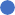 Рис. 1.1. Динаміка майна підприємств національної економіки, тис. грн.Джерело: власні розрахункиТаблиця 1.1Динаміка вартості майна підприємствЗакінчення табл. 1.1Джерело: власні розрахункиПитома вага підприємств АПК у майні підприємств національної економіки зросла з 62,29% до 65,24%, по великих підприємствах – скоротилася з 71,69% до 57,45%, по середніх – зросла з 61,04% до 64,99%, по малих – з 60,34% до 69,15%, особливо стрімким є зростання по мікропідприємствам – із58,19% до 71,23%. Динаміку майна підприємств АПК наведено на рис. 1.2.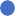 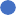 Рис. 1.2. Динаміка майна підприємств АПК, тис. грн.Джерело: власні розрахункиПротягом 2013-2021 років вартість майна підприємств АПК зросла з 195021321,1 тис грн. до 877424245,9тис. грн. і описується лінійною зростаючою функцією. Протягом 2013-2021 років питома вага необоротних активів у майні підприємств по національній економіці скоротилася із 46,21% до 40,16;, в по підприємствам АПК – із 60,48% до 53,24% (табл. 1.2).Таблиця 1.2Динаміка вартості необоротних активів підприємствЗакінчення табл. 1.2Джерело: власні розрахункиПитома вага необоротних активів у складі майна підприємств національної економіки скоротилася з 46,21% до 40,16%, а по сільському, лісовому, рибному господарству – із 60,48% до 53,24;.У структурі майна підприємств АПК найбільша частка приходиться на середні підприємства, але вона скоротилася із 52,61% до 41,62%, натомість малих – зросла із 31,46% до 42,04%, у т.ч. по мікропідприємствах – із 10,95% до 17,15%. Частка великих підприємств є найменшою і зросла із 15,93% до 16,33%.Питома вага підприємств АПК у вартості необоротних активів по національній економіці зросла із 4,47% до 8,27% (рис. 1.3).Рис. 1.3. Питома вага підприємств АПК у вартості необоротних активів по національній економіці, млн. грн.Джерело: власні розрахункиСпецифічною статтею майна сільськогосподарських підприємств є біологічні активи [35]. Вони визнаються активом, якщо підприємство контролює їх в результаті минулих подій, існує імовірність отримання підприємством у майбутньому економічних вигод, пов'язаних з їх використанням, та їх вартість може бути достовірно визначена. Біологічні активи при їх первісному визнанні оцінюються за справедливою вартістю зменшеною на очікувані витрати на продаж, крім випадків, коли справедливу вартість достовірно визначити неможливо.Біологічні активи поділяються на довгострокові і короткострокові. Довгострокові біологічні активи відображаються за справедливою вартістю. Поточні біологічні активи та додаткові біологічні активи, справедливу вартість яких на дату балансу достовірно визначити неможливо, можуть визнаватися	та	відображатися	за	первісною	вартістю,	крім	поточних біологічних активів рослинництва, які визнаються і відображаються як незавершене виробництво. Біологічні активи, справедливу вартість яких на дату балансу достовірно визначити неможливо, оцінюються за первісною вартістю до періоду, у якому можливо визначити їх справедливу вартість.До довгострокових біологічних активів слід віднести: робочу худобу, продуктивну худобу, багаторічні насадження, пов’язані із сільськогосподарською діяльністю, інші довгострокові біологічні активи.До поточних біологічних активів відносять: тварини на вирощуванні та відгодівлі; біологічні активи в стані біологічних перетворень (крім тварин на вирощуванні та відгодівлі); інші поточні біологічні активи.Інформаційне забезпечення аналізу майна підприємстваВідповідно до Цивільного кодексу України [44] майно можна визначити як активи, об’єктами яких вважаються окрема річ, сукупність речей, а також майнові права та обов’язки. Майно може розглядатися як поняття, що має матеріальний субстрат, тобто бути фактично тотожним поняттю «речі», але може і не мати такого субстрату (майнові права та обов’язки), тобто відносини, що мають матеріальний зміст. Майном визнається сукупність речей та інших цінностей (включаючи нематеріальні активи), які мають вартісне визначення, виробляються чи використовуються у діяльності СГД та відображаються в їх балансі або враховуються в інших передбачених законом формах обліку майна цих суб'єктів. У Податковому Кодексі України [25] термін майно використовується у значенні, наведеному в Цивільному кодексі України. У податковому законодавстві вживається термін «майнові податки» – податки з юридичних і фізичних осіб, об’єктом оподаткування яких є рухоме і нерухоме майно.У Законі України «Про оцінку майна, майнових прав та професійну оціночну діяльність в Україні» [38] записано, що майном, яке може оцінюватися, вважаються об’єкти в матеріальній формі, у тому числі земельні ділянки, будівлі та споруди (включаючи їх невід’ємні частини), машини, обладнання, транспортні засоби тощо; паї, цінні папери, нематеріальні активи,у тому числі об’єкти права нематеріальної власності; цілісні майнові комплекси всіх форм власності.Оцінка майна, майнових прав являє собою процес визначення їх вартості на дату оцінки за процедурою, встановленою нормативно-правовими актами і є результатом практичної діяльності СГД. Початковою вартістю майна є вартість, з якої розпочинається його продаж встановленими законодавством способами, що передбачають конкуренцію покупців. Переоціненою вартістю є вартість майна, за якою активи відображаються в передавальному балансі СГД.Вартість – це грошовий еквівалент цінності об’єкта, який покупець готовий обміняти на право власності на цей об’єкт. У Національному стандарті№ 1 «Загальні принципи оцінки майна і майнових прав», затвердженому постановою Кабінету Міністрів України від 10.09.2003 р. № 1440 за ступенем ринковості [36] розрізняють ринкову та неринкову (відмінну від ринкової) вартість. Так, «ринкова вартість – вартість, за яку можливе відчуження об’єкта оцінки на ринку подібного майна на дату оцінки за угодою, укладеною між покупцем та продавцем, після проведення відповідного маркетингу за умови, що кожна зі сторін діяла зі знанням справи, розсудливо і без примусу».У стандарті вживаються такі терміни щодо майна:подібне майно – характеризується властивостями, подібними до об'єкта оцінки і має схожу інвестиційну привабливість;спеціалізоване майно є самостійним об'єктом продажу на ринку і має найбільшу корисність та цінність у складі цілісного майнового комплексу;надлишкове майно використовується у господарській діяльності підприємства, його максимальна цінність досягається внаслідок відчуження.Датою оцінки є дата (число, місяць та рік), на яку проводиться оцінка майна та визначається його вартість. Ціною є- фактична сума грошей, сплачена за об'єкт оцінки або подібне майно.Ринкова вартість визначається в результаті відчуження об'єкта оцінки на ринку подібного майна на дату оцінки за угодою, укладеною між покупцем та продавцем.Строк експозиції визначається тривалістю співвідношення попиту та пропозиції на подібне майно. Предметом такої цивільно-правової угоди є подібне майно. Ліквідаційна вартість залежить віл строку експозиції подібного майна, протягом якого воно може бути продане за ціною, яка дорівнює ринковій вартості. В основі визначення дійсної вартості майна для цілей страхування лежить вартість відтворення (вартість заміщення) або ринкова вартість майна. Принципами оцінки майна є: корисність, попит пропозиція, заміщення, очікування, гранична продуктивність, найбільш ефективне використання.Принцип корисності ґрунтується на тому, що майно має вартість тільки за умови корисності його для потенційного власника або користувача. Під корисністю слід розуміти здатність майна задовольняти потреби власника або користувача протягом певного часу. Корисність окремого майна у складі об'єкта відноситься до окремого об'єкта оцінки.Відповідно до принципу попиту та пропозиції оцінка майна має враховувати ринкові коливання цін на подібне майно та інші фактори, що можуть призвести до змін у співвідношенні пропозиції та попиту на нього.Принцип заміщення ґрунтується на тому, що у разі придбання майна не сплачується сума, більша від мінімальної ціни майна такої ж корисності, яке продається на ринку.Принцип найбільш ефективного використання майна передбачає максимізацію його вартості на основі використання технічно можливих, дозволених та економічно доцільних варіантів.Перед укладанням договору на проведення оцінки майна необхідно визначити її базу та порядок визначення його вартості. Вибір бази оцінки залежить від мети, особливостей процесу, а також нормативних вимог. Ринкова вартість є основною, яка зазначається у договорі на проведенняоцінки майна, за виключенням ухвалі суду. Її використання як бази оцінки під час укладання договору можливе за умови відповідності угоди, у зв'язку з якою проводиться оцінка, змісту поняття ринкової вартості.У разі використання порівняльного підходу методи проведення ринкової вартості об'єкта оцінки мають ґрунтуватися на результатах аналізу цін продажу (пропозиції) на подібне майно. Визначення ринкової вартості об'єкта оцінки за допомогою порівняльного підходу ґрунтується на інформації про ціни продажу (пропозиції) подібного майна, достовірність якої не викликає сумнівів у оцінювача. У разі відсутності або недостатності зазначеної інформації у звіті про оцінку майна зазначається, якою мірою це вплинуло на достовірність висновку про ринкову вартість об'єкта оцінки.За відсутності достовірної інформації про ціни продажу подібного майна ринкова вартість об'єкта оцінки може визначатися на основі альтернативної інформації. За наявності істотного впливу зовнішніх факторів на ринок подібного майна, що призводить до фактичної неможливості надання аргументованого та достовірного висновку про ринкову вартість, у звіті про оцінку майна даються додаткові роз'яснення та застереження. При цьому оцінювач має право надавати висновок про ринкову вартість об'єкта оцінки, що ґрунтується, зокрема, на інформації про попередній рівень цін на ринку подібного майна або на припущенні про відновлення стабільної ситуації на ринку.У звіті про оцінку майна та у висновку про вартість об'єкта оцінки оцінювач відображає факт про включення або невключення до ринкової вартості суми ПДВ. Оціночні процедури, пов'язані з визначенням ринкової вартості, здійснюються з урахуванням включення або невключення до неї суми ПДВ. Умова щодо визначення ринкової вартості з включенням суми ПДВ зазначається у договорі на проведенняНеринкові види вартості використовуються у разі невідповідності умов угоди принципам визначення ринкової вартості, про що робиться обґрунтування у звіті про оцінку майна. Неринковими видами вартості є:вартість заміщення, вартість відтворення, залишкова вартість відтворення, вартість у використанні, споживча вартість, вартість ліквідації, інвестиційна вартість, спеціальна вартість, ліквідаційна вартість, чиста вартість реалізації, оціночна вартість тощо.В основі визначення неринкових видів вартості лежать методи та оціночні процедури, які ґрунтуються на результатах аналізу корисності, призначення, впливу умов використання або способу відчуження об’єкта оцінки. Для визначення неринкових видів вартості як бази оцінки використовується інформація про подібне майно. Для визначення залишкової вартості заміщення спеціалізованого майна застосовується витратний підхід. Якщо умови угод щодо нього відповідають вимогам, що висуваються для визначення ринкової вартості, то залишкова вартість відтворення може дорівнювати їх ринковій вартості. Вартість у використанні застосовується для об'єктів оцінки, щодо яких планується подальше використання специфічним запланованим або існуючим способом.Вартість ліквідації об'єкта оцінки дорівнює сумі валових доходів, які очікується отримати від його реалізації як єдиного цілого майнового комплексу або його складових частин. У разі від’ємного значення вартості ліквідації вона встановлюється як 1 гривня.Інвестиційна вартість визначається у разі необхідності додаткового інвестування об’єкта оцінки або виконання інших вимог, що потребує додаткових матеріальних витрат. В основі розрахунку інвестиційної вартості цілісного майнового комплексу лежить дохідний підхід із застосуванням методу дисконтування грошових потоків. Оцінка об'єкта у матеріальній формі може відбуватися шляхом комбінування кількох методичних підходів. Під час визначення інвестиційної вартості використовується принцип найбільш ефективного використання на основі аналізу умов продажу (інвестування) та їх відмінностей від типових умов продажу подібного майна.Інформаційним забезпеченням визначення вартості майна є: бізнес- план, проектно-кошторисна документація та документи, акти виконаних робіт, товаро-транспортні накладні тощо.Спеціальна вартість розраховується на основі ринкової вартості об’єкта оцінки з подальшим збільшенням її на суму надбавки, виходячи з особливого інтересу потенційного покупця або користувача, обґрунтованій у звіті про оцінку майна окремо від ринкової вартості. Вона не може застосовуватися для оцінки об'єкта застави, розрахунку відшкодування прямих та непрямих збитків, дані угод із подібним майном.Ліквідаційна вартість визначається у разі продажу майна у строк, значно коротший від строку експозиції подібного майна на основі додаткового дослідження відповідності умов продажу об'єкта оцінки типовим для ринку умовам. Якщо в основі визначення ліквідаційної вартості лежить ринкова вартість об'єкта оцінки, визначена у звіті, то може застосовуватися система знижувальних коефіцієнтів для стимулювання попиту потенційних покупців. Чистою вартістю реалізації визнаються ринкова та неринкові	види вартості, які розраховано для цілей продажу об'єктів оцінки, за мінусом витратна продаж із урахуванням ПДВ.Для цілей бухгалтерського обліку оцінка майна вважається переоціненою вартістю і здійснюється виходячи з таких принципів :справедлива вартість дорівнює ринковій вартості активу у разі можливості її визначеннясправедлива вартість спеціалізованого майна, майна спеціального призначення або спеціальної конструкції дорівнює його залишковій вартості заміщення (відтворення);ліквідаційна вартість активу дорівнює вартості його ліквідації; надлишкові активи оцінюються з урахуванням принципу їх найбільшефективного використання із застосуванням бази ринкової вартості або вартості ліквідації.У разі його застави об'єкт оцінки оцінюється за ринковою вартістю без включення до неї суми ПДВ.Основними джерелами інформації для аналізу формування майна СГДє:нормативно-правова інформація:Цивільний Кодекс України: Закон України від 16 січня 2003 р. № 435-IV (Глава 8. Підприємницькі товариства, Книга третя. Права власності та інші речові права);Н(П)СБО 1 «Загальні вимоги до фінансової звітності»;планова: бізнес-план СГД, обґрунтування інвестиційних проектів;звітна фінансова: баланс (ф. 1), примітки до фінансової звітності (ф.5);- звітна статистична:Звіт	про	залишки	і	використання	палива	та	пально-мастильнихматеріалів 4-МТП (місячна);Звіт про залишки, надходження і витрати дорогоцінних металів, які містяться у приладах, устаткуванні та інших виробах (4-дм);Звіт про наявність обчислювальної техніки – 2-інф (річна);звіт про наявність та рух основних засобів, амортизацію (знос) за 202_ рік – 11-ОЗ (річна);Звіт про продаж і запаси товарів (продукції) в оптовій торгівлі – 1-опт (квартальна);Звіт про продаж і запаси товарів (продукції) в оптовій торгівлі за 202_ рік –1-опт;Звіт	про	продаж	та	запаси	товарів	у	торговій	мережі	і	мережі ресторанного господарства  –3-торг.облікова: регістри за рахунками класу 1 «Необоротні активи», класу 2 «Запаси», класу 3 «Грошові кошти, розрахунки та інші активи»;інша: інвентаризаційні описи, акти про оцінку майна і майнових правтощо.Основою інформаційного забезпечення при аналізі майна СГД є бухгалтерський баланс, який являє собою моментальний знімок фінансово- господарського стану фірми на певну дату. Баланс дозволяє зробити оцінку найсуттєвіших ознак фірми. Саму процедуру оцінок прийнято називати читанням балансу. Вміння читати баланс – важлива професійна характеристика фінансиста, яка надає йому можливість складати прогнозні баланси й управляти найважливішими фінансовими параметрами фірми. До того ж, вміння читати фінансові звіти допомагає фінансовому аналітику скласти правильну думку про фінансовий стан і операційну діяльність інших компаній. Баланс – звіт про фінансовий та майновий стан СГД, який відображає на певну дату його активи, зобов’язання і власний капітал.Метою складання балансу є надання користувачам повної, правдивої та неупередженої інформації про фінансовий та майновий стан СГД на звітну дату.Загальна вартість майна СГД дорівнює підсумку балансу (ф. № 1, ряд.1300 або 1900).Підсумок І розділу активу несе інформацію про сукупну вартість необоротних активів у складі: нематеріальних активів (ряд. 1000), незавершеного будівництва (ряд. 1005), основних засобів (ряд. 1010), довгострокових фінансових інвестицій (ряд. 1030) тощо.Інформацію про вартість оборотних активів наведено у розділі ІІ активу балансу: сукупна вартість (ряд. 1195), запаси (ряд. 1100), поточні біологічні активи (ряд. 1110), дебіторська заборгованість за товари, роботи, послуги (ряд. 160) та за розрахунками (ряд. ряд. 1130 – 1155), поточні фінансові інвестиції (ряд. 1160), гроші та їх еквіваленти (ряд. 1165), витрати майбутніх періодів (ряд. 1170).СГД можуть не наводити статті, за якими відсутня інформація до розкриття (крім випадків, якщо така інформація була в попередньому звітному періоді), а також додавати статті із збереженням їх назви і коду рядка з переліку додаткових статей фінансової звітності, наведених у додатку 3 доНП(С)БО, у разі якщо стаття відповідає таким критеріям: інформаможуть ція є суттєвою; оцінка статті може бути достовірно визначена. Наприклад, у складі запасів можуть виділятися такі рядки: виробничі запаси (1101), незавершене виробництво (1102), готова продукція (1103), товари (1104).Інформація про необоротні активи, утримувані для продажу, та групи вибуття наводиться у розділі ІII активу балансу.Ціль аналізу майна СГД – дослідження абсолютних і відносних змін статей активу балансу за певний період, відстеження тенденцій їх змін та визначення джерел їх фінансування.Задачі аналізу майна СГД:дослідження складу, динаміки і структури майна СГД;аналіз стану майна СГД;оцінка складу і джерел утворення майна СГД;визначення ефективності фінансування і використання майна СГД.Майновий стан – одна з найбільш важливих характеристик основної діяльності СГД. Дана сторона економічної діяльності СГД зазнає впливу з боку багатьох факторів, у числі яких знаходиться і такий, що визначається співвідношенням між необоротними і оборотними активами СГД. У економічній літературі немає однозначного визначення, яким повинно бути це співвідношення, оскільки воно формується залежно від галузі, в якій функціонує підприємство, від стану ринку в країні загалом і конкретного ринку продукції, яку виготовляє підприємство, та деяких інших факторів.Співвідношення у складі майна СГД і джерелах його утворення на певний момент часу характеризує «Баланс» СГД. У балансах показані розмір та структура майна підприємства, тобто дослівно «того, що діє», чим розпоряджається і що використовує підприємство у своїй операційній діяльності.Вивчаючи склад майна, необхідно проаналізувати склад статей балансу. Якщо питома вага необоротних активів (НА) вище за 50% в їх загальнійструктурі, то в такому разі підприємство має важку структуру активів, якщо менше 50% − легку (мобільну).Зростання питомої ваги довгострокових фінансових вкладень у структурі необоротних активів (НА) може свідчити про іммобілізацію коштів з основної діяльності.Зростання питомої ваги нематеріальних активів у структурі необоротних активів (НА) може свідчити про інноваційну діяльність СГД, оскільки кошти вкладаються в патенти, ліцензії та інтелектуальну власність.У більшості випадків дослідження структури і динаміки фінансового стану проводиться за допомогою порівняльного аналітичного балансу. Такий баланс можна одержати зі звітного балансу шляхом ущільнення окремих статей і доповнення його показниками структури залежно від цілей і масштабів проведення аналізу.Порівняльний аналітичний баланс цінний тим, що він зводить докупи і класифікує ті розрахунки, які проводить аналітик при ознайомленні з балансом. Групування статей балансу може відрізнятись залежно від цілей аналізу.Схемою порівняльного аналітичного балансу охоплено більшість важливих показників, що характеризують статику і динаміку фінансового стану. Порівняльний баланс фактично включає показники горизонтального і вертикального аналізів.Виконуючи горизонтальний аналіз, визначають абсолютні та відносні зміни величин різних статей балансу за аналізований період, а метою вертикального аналізу є вивчення змін питомої ваги окремих статей у підсумку балансу.Фінансово-економічний	паспорт	Приватного	акціонерного товариства «Зернопродукт МХП»ПрАТ «ЗЕРНОПРОДУКТ МХП» зареєстрована 07.09.2007 за юридичною адресою: Україна, 08171, Київська обл., Обухівський р-н, село Хотів, вул. Паркова, буд. 2. ПрАТ «Зернопродукт МХП» - одне із найбільших підприємств агрохолдингу МХП, у який входить 7 виробничих підрозділів, розташованих у містах Хмільник, Калинівка, Немирів, Гайсин. Липовець, Тульчин, Бершадь. Майно СГД включає парк техніки, що налічує понад 2000 машин (трактори, комбайни, сівалки, навантажувачі тощо), приміщення для зберігання та очищення зерна, 15 ферм, 12 з яких – молочного напрямку. Підприємство орендує землю у пайовиків з трьох областей: Вінницької, Житомирської та Черкаської, у кількості 27723 осіб.На підприємстві працює 1413 працівників.У 2021 році ПрАТ «Зернопродукт МХП» виробив 748860 т сільськогосподарської продукції, її структуру наведено на рис. 1.4.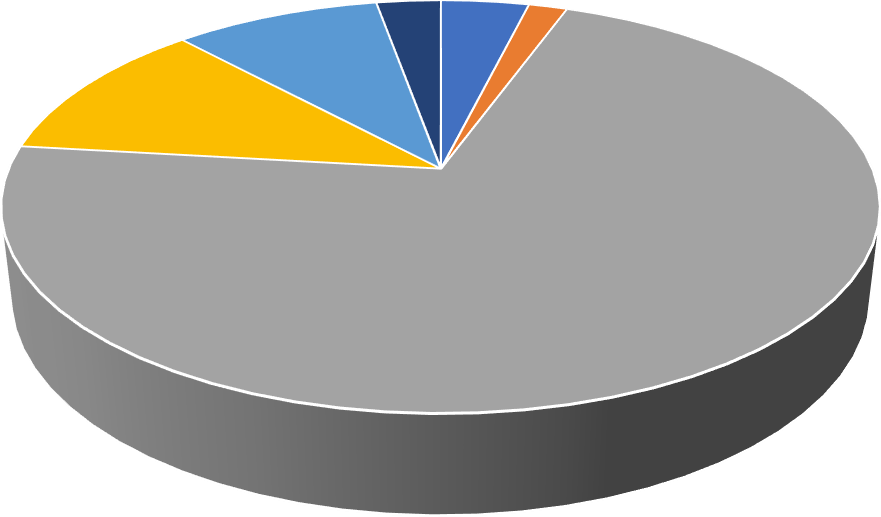 Рис. 1.4 – Структура обсягів виробництва ПрАТ «Зернопродукт МХП»Джерело: власні розрахункиНайбільша питома вага припадає на виробництво кукурудзи на зерно (71,26%). ПрАТ «Зернопродукт МХП» є соціально відповідальним підприємством, оскільки забезпечує належні умови роботи для своїх працівників, а саме: безкоштовне харчування для працівників, компенсація орендної плати житла, путівки для санаторно-курортного лікування; матеріальна допомога: на лікування працівників і членів їх сімей, при захворюваності на «COVID -19»; при народжуванні дитини; у разі смерті працівників та/або членів їхніх сімей.Назва англійською - PRIVATE JOINT-STOCK COMPANY ZERNOPRODUKT MHP (PRJSC ZERNOPRODUKT MHP).Код ЄДРПОУ – 32547211.Уповноваженими особами є: Доброгорський Сергій Леонідович та Прокопчук Володимир Олександрович. Розмір статутного капіталу становить 31715200,00 грн. Організаційно-правова форма - акціонерне товариство, яке відноситься до недержавної власності.Видами діяльності ПрАТ «Зернопродукт МХП» є: Основний:01.11 Вирощування зернових культур (крім рису), бобових культур і насіння олійних культурІнші:01.19 Вирощування інших однорічних і дворічних культурВирощування рисуВирощування	овочів	і	баштанних	культур,	коренеплодів	і бульбоплодів.Підприємство має свої відокремлені підрозділи:ФІЛІЯ	ПрАТ	«ЗЕРНОПРОДУКТ	МХП»	«ПЕРСПЕКТИВА»	КодЄДРПОУ ВП: 34970166, Місцезнаходження ВП: Україна, Івано-Франківська обл., Городенківський р-н, місто Городенка, ВУЛИЦЯ ВИННИЧЕНКА;ФІЛІЯ «РІДНИЙ   КРАЙ»   ПРАТ   «ЗЕРНОПРОДУКТ   МХП»   КодЄДРПОУ ВП: 37113373, Місцезнаходження ВП: Україна, Хмельницька обл., Хмельницький р-н, село Новоставці, вул.Шуляка Василя.ФІЛІЯ ПРАТ «ЗЕРНОПРОДУКТ МХП» «ЯМПІЛЬСЬКИЙ ЕЛЕВАТОР»Код ЄДРПОУ ВП: 38164240, Місцезнаходження ВП: Україна, Хмельницька обл., Білогірський р-н, селище міського типу Ямпіль, ВУЛИЦЯ ПРИВОКЗАЛЬНА.ТОВ	«ЗЕРНОПРОДУКТ».	Код	ЄДРПОУ: 32547211.Місцезнаходження: Україна, Київська обл., Миронівський р-н, місто Миронівка, ВУЛИЦЯ ЕЛЕВАТОРНА.У компанії ПрАТ «ЗЕРНОПРОДУКТ МХП» зареєстровано 110 ліцензій. За даними з податкових реєстрів України компанія ПрАТ«ЗЕРНОПРОДУКТ МХП» перебуває на обліку в органах доходів та зборів, зафіксовано що по реєстру «Дізнайся більше про свого бізнес-партнера» на 09.06.2022 не має податкового боргу, Дійсне свідоцтво ПДВ в реєстрі платників ПДВ і Відсутня реєстрація в Реєстрі неприбуткових установ та організацій.Дійсне     свідоцтво     ПДВ      -      індивідуальний      податковий номер: 325472110154. Дата реєстрації: 04.10.2004Анульоване свідоцтво ПДВ - Індивідуальний податковий номер (анульовано): 325472110154.   Дата   анулювання    реєстрації    платника ПДВ: 01.01.2021. Причина анулювання: втрата чинностi спеціального режиму оподаткування ПДВ. Підстава анулювання: Анульовано за рішенням контролюючого органу.ПрАТ «ЗЕРНОПРОДУКТ МХП» не має податкового боргу.Місцезнаходження реєстраційної справи - Миронівська районна державна адміністрація Київської області.Дата та номер запису про взяття та зняття з обліку в податкових органах:ДЕРЖАВНА СЛУЖБА СТАТИСТИКИ УКРАЇНИ. Ідентифікаційний код органу: 37507880. Дата взяття на облік: 26.07.2004.СХІДНЕ МІЖРЕГІОНАЛЬНЕ УПРАВЛІННЯ ДПС ПО РОБОТІ ЗВЕЛИКИМИ	ПЛАТНИКАМИ	ПОДАТКІВ.	Ідентифікаційний	код органу: 43968079.Відомості про відомчий реєстр: Реєстр платників податків. Дата взяття на облік: 03.08.2004.Номер взяття на облік: 617СХІДНЕ МІЖРЕГІОНАЛЬНЕ УПРАВЛІННЯ ДПС ПО РОБОТІ ЗВЕЛИКИМИ	ПЛАТНИКАМИ	ПОДАТКІВ.	Ідентифікаційний	код органу: 43968079. Відомості про відомчий реєстр: Реєстр платників єдиного внеску. Дата взяття на облік: 23.07.2004. Номер взяття на облік: 102203.2143. Основні відомості про ПрАТ «ЗЕРНОПРОДУКТ МХП» представлені у табл. 1.3.Таблиця 1.3Основні відомості про ПрАТ «Зернопродукт МХП»Закінчення табл. 1.1Джерело: smida.gov.uaОсновним   акціонером    ПрАТ    «Зернопродукт    МХП»    є    ПАТ«Миронівський хлібопродукт», якому належить 316152000 акцій, або 99,684694% їх загальної кількості (табл. 1.4).Статутний капітал сформований за рахунок емісії акцій простих бездокументарних іменних номіналом 0,1 грн. у кількості 317152000 шт. (табл. 1.5). Емісія акцій зареєстрована НКЦПФР 01.11.2020.Обіг акцій ПрАТ «Зернопродукт МХП» здійснюється виключно на внутрішньому позабіржовому ринку України, на зовнішніх ринках торгівля цінними паперами емітента не здійснюється. ПрАТ «Зернопродукт МХП» не проходить процедури лістингу/делістингу цінних паперів власного випуску. Акції ПрАТ «Зернопродукт МХП» не включені до біржового списку жодної з бірж. 01 листопада 2020 року було отримано тимчасове свідоцтво про реєстрацію випуску акцій №106/1/2020-Т та зареєстровано Звіт про результати розміщення (обміну) акцій, у зв'язку із прийнятим рішенням про реєстрацію випуску акцій шляхом приєднання підприємницьких Товариств до ПрАТ«Зернопродукт МХП». 29 грудня 2020 року було отримано свідоцтво про реєстрацію випуску акцій №106/1/2020 (дата реєстрації 01.11.2020р.) у зв'язку із прийнятим рішенням про реєстрацію випуску акцій шляхом приєднання підприємницьких Товариств до ПрАТ «Зернопродукт МХП»..35Таблиця 1.4Інформація про власників пакетів, яким належить 10 і більше відсотків акцій ПрАТ «Зернопродукт МХП»Джерело: smida.gov.uaДостовірність	фінансової	звітності	підтверджена	аудиторською компанією «Рейтинг-аудит» (табл. 1.6).Таблиця 1.6Відомості про аудиторський висновок (звіт) ПрАТ «Зернопродукт МХП»Джерело: smida.gov.uaДумка	аудитора	-	Приватного	підприємства	«АУДИТОРСЬКА КОМПАНІЯ	«РЕЙТИНГ-АУДИТ»	-	щодо	фінансової		звітності	ПрАТ«Зернопродукт МХП» є безумовно позитивною.Висновки до розділу 1Під майном підприємства розуміють активи СГД, засвідчені в активній стороні балансу, які показують джерела розміщення капіталу підприємства. Актив балансу СГД складається з трьох розділів: необоротні активи, оборотні активи, необоротні активи, утримувані для продажу, та групи вибуття. Протягом 2013-2021 років вартість майна в національній економіці зросла з 5712274810,1 тис грн. до 14070487840,4 тис. грн. і описується лінійною зростаючою функцією. Питома вага підприємств АПК у майні підприємств національної економіки зросла з 62,29% до 65,24%, по великих підприємствах – скоротилася з 71,69% до 57,45%, по середніх – зросла з 61,04% до 64,99%, по малих – з 60,34% до 69,15%, особливо стрімким є зростання по мікропідприємствам – із 58,19% до 71,23%.Протягом 2013-2021 років вартість майна підприємств АПК зросла з 195021321,1 тис грн. до 877424245,9тис. грн. і описується лінійною зростаючою функцією. Протягом 2013-2021 років питома вага необоротних активів у майні підприємств по національній економіці скоротилася із 46,21% до 40,16;, в по підприємствам АПК – із 60,48% до 53,24%. Питома вага необоротних активів у складі майна підприємств національної економіки скоротилася з 46,21% до 40,16%, а по сільському, лісовому, рибному господарству – із 60,48% до 53,24%. У структурі майна підприємств АПК найбільша частка приходиться на середні підприємства, але вона скоротилася із 52,61% до 41,62%, натомість малих – зросла із 31,46% до 42,04%, у т.ч. по мікропідприємствах – із 10,95% до 17,15%. Частка великих підприємств є найменшою і зросла із 15,93% до 16,33%. Питома вага підприємств АПК у вартості необоротних активів по національній економіці зросла із 4,47% до 8,27%.Інформаційне забезпечення аналізу майна підприємства представленонормативно-правовими актами (Цивільним кодексом України, Законом України«Про оцінку майна, майнових прав та професійну оціночну діяльність в Україні», Національним стандартом № 1 «Загальні принципи оцінки майна і майнових прав», Н(П)СБО 1 «Загальні вимоги до фінансової звітності»); плановою інформацією (бізнес-план СГД, обґрунтування інвестиційних проектів); звітною фінансовою (баланс (звіт про фінансовий стан), примітки до фінансової звітності; звітною статистичною, обліковою (регістри за рахунками класу 1 «Необоротні активи», класу 2 «Запаси», класу 3 «Грошові кошти, розрахунки та інші активи»); іншою (інвентаризаційні описи, акти про оцінку майна і майнових прав тощо).Об’єктом випускної роботи є ПрАТ «ЗЕРНОПРОДУКТ МХП» - одне із найбільших підприємств агрохолдингу МХП, у який входить 7 виробничих підрозділів, розташованих у містах Хмільник, Калинівка, Немирів, Гайсин. Липовець, Тульчин, Бершадь. Майно СГД включає парк техніки, приміщення для зберігання та очищення зерна, ферми. Підприємство орендує землю у пайовиків загальною чисельністю понад 27 тис. осіб, на підприємстві працює понад 1,4 тис. осіб. Основу товарного випуску підприємства складає кукурудза на зерно. Основним видом діяльності ПрАТ «Зернопродукт МХП» є: 01.11 Вирощування зернових культур (крім рису), бобових культур і насіння олійних культур.   Основним   акціонером    ПрАТ   «Зернопродукт   МХП»   є    ПАТ«Миронівський хлібопродукт», якому належить 316152000 акцій, або 99,684694% їх загальної кількості. Статутний капітал сформований за рахунок емісії акцій простих бездокументарних іменних номіналом 0,1 грн. у кількості 317152000 шт. Емісія акцій зареєстрована НКЦПФР 01.11.2020. Обіг акцій ПрАТ «Зернопродукт МХП» здійснюється виключно на внутрішньому позабіржовому ринку України, на зовнішніх ринках торгівля цінними паперами емітента   не   здійснюється.   Думка   аудитора   -   Приватного   підприємства«АУДИТОРСЬКА   КОМПАНІЯ   «РЕЙТИНГ-АУДИТ»   -   щодо   фінансовоїзвітності ПрАТ «Зернопродукт МХП» є безумовно позитивною.РОЗДІЛ 2АНАЛІЗ МАЙНА ПрАТ «ЗЕРНОПРОДУКТ МХП» ТА ШЛЯХИ ПІДВИЩЕННЯ ЕФЕКТИВНОСТІ ЙОГО ВИКОРИСТАННЯАналіз динаміки, складу і структури майна підприємстваАналіз динаміки майна ПрАТ «Зернопродукт МХП»	проведено з використанням ланцюгових і базисних індексів (табл. 2.1).Таблиця 2.1Аналіз динаміки майна ПрАТ «Зернопродукт МХП»Продовження табл. 2.1Закінчення табл. 2.1Базисні індекси, %Джерело: власні розрахункиОцінюючи ланцюгові індекси, слід відзначити, що найбільші темпи зростання демонстрували: вартість основних засобів у 2020 році проти 2019 (4,35). Темпи зростання вартості майна у 2019 році склали 1,41, у 2020 році –1,55, у 2021 році – 1,05. Оцінюючи базисні індекси, слід відзначити, що вартість майна підприємства протягом 2018-2021 років зросла у 2,28 разів. Найбільшими темпами зросла вартість основних засобів – майже у 6 разів, запасів – у 3,94 рази, витрат майбутніх періодів – у 11,14 разів. Найменшими темпами зросла вартість грошей та їх еквівалентів - на 2,71%, інших оборотних активів -на 16,64%.У структурі майна ПрАТ «Зернопродукт МХП» переважають оборотні активи, частка яких скоротилася з 80,49% до 69,35% (табл. 2.2).Таблиця 2.2Аналіз динаміки структури майна ПрАТ «Зернопродукт МХП»Джерело: власні розрахункиПротягом 2018-2021 років коефіцієнт зносу нематеріальних активів (табл. 2.3) збільшився із 0,098 до 0,227 із найбільшим значенням у 2020 році (0,352).Таблиця 2.3Аналіз показників зносу майна ПрАТ «Зернопродукт МХП»Джерело: власні розрахункиКоефіцієнт зносу основних засобів скоротився із 0,323 до 0,247 із найменшим значенням у 2020 році - 0,204. Основною статтею оборотних активів є дебіторська заборгованість, частка якої скоротилася з 55,71% до 42,40% у структурі майна.Протягом 2018-2021 років дебіторська заборгованість за розрахунками зросла у 1,73 разів, у т.ч. за рахунок іншої дебіторської заборгованості майже у 40 разів (табл. 2.4). Зростання дебіторської заборгованості становило: у 2019 році – 1,44 разів, у 2020 році – 1,41 разів, у 2021 оці відбулося її скорочення на 14,0%. Основною статтею є дебіторська заборгованість за продукцію, товари, роботи, послуги, яка скоротилася і 86,10% до 72,88%. При цьому суттєво зросла частка іншої дебіторської заборгованості – із 0,96% до 21,98%. Також суттєво скоротилася дебіторська заборгованість за виданими авансами – із 12,64% до 2,62%. Гроші та їх еквіваленти мають низьку питому вагу у структурі майна, яка протягом 2018-2021 років скоротилася з 1,0% до 0,01%. У їх складіпревалюють безготівкові кошти (рис. 2.1).Таблиця 2.4Аналіз динаміки  та структури  дебіторської заборгованості	ПрАТ«Зернопродукт МХП»Джерело: власні розрахункиРис.	2.1.	Динаміка	питомої	ваги	безготівкових	коштів	ПрАТ«Зернопродукт МХП»Джерело: власні розрахункиПитома вага запасів підприємства у складі майна ПрАТ «Зернопродукт МХП» протягом 2018-2021 років зросла з 12,95% до 22,36%. Протягом 2018- 2021 років вартість запасів зросла у 3,94 рази (табл. 2.5).Таблиця 2.5Аналіз динаміки  та структури  дебіторської заборгованості	ПрАТ«Зернопродукт МХП»Закінчення табл. 2.5Джерело: власні розрахункиРозшифровка зростання запасів за роками є: 2019 рік - 1,57 разів, 2020 рік1,12 разів, 2021 рік - 2,25 разів. У структурі запасів основними статтями є: незавершене виробництво, частка якого скоротилася з 45,54% до 23,82%, та готова продукція, питома вага якого зросла з 25,29% до 56,32%. Третьою за значущістю є виробничі запаси, частка яких скоротилася з 29,09% до 19,85%.Інформацію про динаміку основних засобів наведено у табл. 2.6. Підприємство не має орендованих засобів, а також засобів невиробничого призначення.Таблиця 2.6Інформація про динаміку та структуру основних засобів ПрАТ«Зернопродукт МХП» протягом 2021 рокуДжерело: власні розрахункиОсновні засоби виробничого призначення зросли з 1456312 тис. грн. до 1490232 тис. грн., або на 2,33%. Натомість вартість будівель та споруд скоротилася з 938029 тис. грн. до 786842 тис. грн., або на 16,12%. Вартість машин та обладнання зросла з 119293 тис. грн. до 152885 тис. грн.. або на 28,16%. Найбільшими темпами зросла вартість транспортних засобів - із 92891 тис. грн. до 151601 тис. грн., або на 63,20%. Вартість інших основних засобів зросла з 306099 тис. грн. до 398904 тис. грн., або на 30,32%.Терміни та умови користування основними засобами на підприємстві визначені в обліковій політиці i обумовлюються строком корисної експлуатації, технічною та проектною документацією, технічним станом та ступенем зносу. Первісна вартість основних засобів: 1 980 098 тис.грн. Ступінь зносу основних засобів: 24,73%. Сума нарахованого зносу: 489 866,0 тис.грн. Суттєвих зміни у вартості основних засобів не було. Основні засоби в заставі не перебувають.Найбільшу питому вагу у структурі мають будівлі та споруди – відповідно на початок і кінець 2021 року 64,41% і 52,80% (рис. 2.2).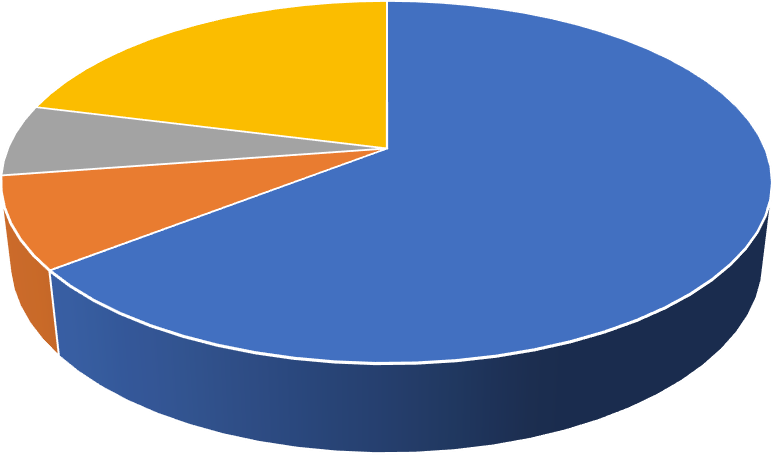 початок року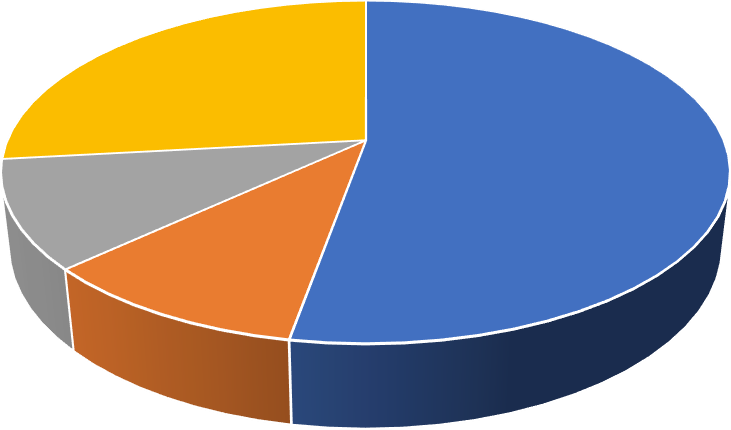 роцікінець рокуРис. 2.2 – Структура основних засобів ПрАТ «Зернопродукт МХП» у 2021Джерело: власні розрахункиТакож значну питому вагу мають інші основні засоби – відповідно 21,02% і 26,77%. Питома вага машин і обладнання зросла із 8,19% до 10,26%, а транспортних засобів – із 6,38: до 10,17%.Оцінка ефективності використання майна підприємстваПротягом 2021 року розрахункова вартість чистих активів скоротилася із 5489138 тис. грн. до 4495776 тис. грн., або на 18,1% (табл. 2.7).Таблиця 2.7Інформація про динаміку чистих активів ПрАТ «Зернопродукт МХП» протягом 2021 рокуДжерело: власні розрахункиВартість чистих активів розрахована за даними Балансу як різниця балансової вартості активів та всіх видів зобов`язань і забезпечень, відображених в Балансі. Розрахунок проведено з урахуванням вимог Методичних рекомендацій щодо визначення вартості чистих активів акціонерного товариства, схвалених рішенням ДКЦПФР від 17.11.2004 р.Розрахункова вартість чистих активів перевищує статутний капітал на 5457423 тис. грн. Розрахункова вартість чистих активів перевищує скоригований статутний капітал на 5457423 тис. грн. Вимоги частини третьої статті 155 Цивільного кодексу України дотримані. Зменшення статутного капіталу не вимагається.У табл. 2.8 наведено розрахунок фондовіддачі основних засобів. Її показник скоротився на 65% - із 6,89 грн/грн до 2,40 грн/грн через те, що темпи зростання залишкової вартості основних засобів (6 разів) значно перевищуютьтемпи зростання чистого доходу від реалізації продукції (товарів, робіт, послуг), який становить 2,09.Таблиця 2.8Розрахунок фондовіддачі та оборотності майна ПрАТ «Зернопродукт МХП»Джерело: власні розрахункиПротягом 2018-2021 років відбулося уповільнення оборотності необоротних активів і активів загалом – відповідно на 42% і 8%. Кількість оборотів необоротних активів скоротилася з 3,28 оборотів/рік до 1,91 оборотів/рік, а тривалість обороту зросла з 110 днів до 188 днів. Кількість оборотів активів скоротилася з 0,64 оборотів/рік до 0,59 оборотів/рік, а тривалість обороту зросла з 562 днів до 614 днів.Протягом 2018-2021 років відбулося прискорення оборотності оборотних активів на 6%. Кількість оборотів активів зросла з 0,80 оборотів/рік до 0,85 оборотів/рік, а тривалість обороту скоротилася з 452 днів до 426 днів.ПрАТ «Зернопродукт МХП» працює ефективно, збільшуючи обсяг продаж і покращуючи фінансові результати (табл. 2.9).Таблиця 2.9Розрахунок фондовіддачі та оборотності майна ПрАТ «Зернопродукт МХП»Закінчення табл. 2.9Джерело: власні розрахункиПротягом 2018-2021 років валовий прибуток збільшився у 3,49 разів, прибуток від операційної діяльності – у 1,75 разів, чистий прибуток у 1,70 разів. Але попри покращення абсолютних показників фінансових результатів відносні	показники	прибутковості	погіршилися.	Рентабельність	основних засобів	зменшилася з 226,37% до 64,18%, або на 72%. Рентабельність необоротних	активів		скоротилася	з	107,94%	до	51,13%,	або		на	53%. Рентабельність оборотних активів скоротилася з 26,16% до 22,60%, або на 14%.Рентабельність активів скоротилася з 21,06% до 15,67%, або на 26%.Шляхи підвищення ефективності використання майнаПолітика управління майном ПрАТ «Зернопродукт МХП» передбачає постійний моніторинг його наявного складу і порівняння з отриманою сумою прибутку на основі ретроспективного аналізу показників, моделювання трендів і прогнозування. Критерієм оптимізації складу майна можуть виступати: обсяг виробництва, ліквідність, рентабельність тощо.Для підвищення ефективності використання основних виробничих засобів ПрАТ «Зернопродукт МХП» необхідно реалізувати такі заходи:поліпшити склад, структуру і технічний стан основних виробничих засобів;удосконалити планування, управління і організацію виробництва;знизити фондомісткість, підвищити фондовіддачу та продуктивність праці;покращити матеріальне та моральне стимулювання праці.Прискорення оборотності оборотних активів сприятиме підвищенню рентабельності ПрАТ «Зернопродукт МХП» і, навпаки, уповільнення й відвертання на позапланові цілі, капітальні вкладення та капітальний ремонт і позавиробничі витрати, знижує ефективність використання оборотних активів, негативно впливає на фінансовий стан. Тому на ПрАТ «Зернопродукт МХП» необхідно організувати систематичний контроль за оборотними активами із використанням такого інструментарію: перевірка зберігання наявних власних оборотних активів; перевірка вірності витрачання власних і позикових коштів, виявлення та ліквідація надлишкових та непотрібних підприємству активів; перевірка ефективності заходів по економному витрачанню на виробництво матеріальних цінностей та коштів. ПрАТ «Зернопродукт МХП» має додатну величину власного оборотного капіталу (рис. 2.3), яка зростає за лінійнім законом.Рис. 2.3 – Динаміка величини робочого капіталу ПрАТ «Зернопродукт МХП»Джерело: власні розрахункиЗ метою забезпечення запланованого рівня оборотних активів ПрАТ«Зернопродукт МХП»	необхідно не допускати понаднормативних вкладень у них, контролювати використання майна за цільовим призначенням.Для	здійснення	своєї	діяльності	ПрАТ	«Зернопродукт	МХП» використовує власні кошти, не залучає кредитів (табл. 2.10).Таблиця 2.10Розрахунок	структури	джерел	формування	майна	ПрАТ«Зернопродукт МХП»Джерело: власні розрахункиПротягом 2018-2021 років величина власного капіталу зросла у 3,83 разів, а поточних зобов’язань скоротилася на 52%, в результаті частка власного капіталу у формуванні джерел фінансування майна зросла з 53,73% до 89,95%, або у 1,67 разів. Питома вага поточних зобов’язань у капіталі ПрАТ«Зернопродукт МХП» скоротилася з 46,14% до 9,67%, або майже у 5 разів.ПрАТ «Зернопродукт МХП» здійснює діяльність переважно за рахунок власного капіталу, функціонує в масштабах, які визначаються капіталізацією прибутку. Воно розширює свою діяльність, закуповує нові нематеріальні активи, устаткування, обладнання, робочу та продуктивну худобу, здійснює капітальні інвестиції (рис. 2.4).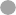 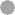 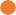 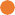 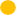 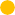 Рис. 2.4 – Динаміка статей необоротних активів ПрАТ «Зернопродукт МХП»Джерело: власні розрахункиВ основу оптимізації майна ПрАТ «Зернопродукт МХП» пропонується покласти покращення ліквідності. Незважаючи на прибуткову діяльність і високі показники, підприємство має брак ліквідності, значення показника абсолютної ліквідності протягом 2018-2021 років у 10-100 разів менше рекомендованого значення 0,2 (рис. 2.5 -2.6).Рис.	2.5.	–	Динаміка	коефіцієнта	абсолютної	ліквідності	ПрАТ«Зернопродукт МХП»Джерело: власні розрахунки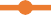 Рис. 2.6 – Розрахунок потреби ПрАТ «Зернопродукт МХП» у коштахДжерело: власні розрахункиВраховуючи високу питому вагу власного капіталу, ПрАТ «Зернопродукт МХП» можна залучити позикові ресурси, зокрема, банківський кредит для придбання нових об’єктів основних засобів, розширення обсягів посівних площ, створення       нових       робочих       місць,	розширення асортименту сільськогосподарської продукції. Проценти за банківським кредитом зменшують оподатковуваний прибуток, тому за рахунок ефекту фінансового левериджу ПрАТ «Зернопродукт МХП» може збільшити рентабельність власного капіталу.Висновки до розділу 2Аналіз динаміки майна ПрАТ «Зернопродукт МХП» проведено з використанням ланцюгових і базисних індексів. Оцінюючи ланцюгові індекси, слід відзначити, що найбільші темпи зростання демонстрували: вартість основних засобів у 2020 році проти 2019 (4,35). Темпи зростання вартості майна у 2019 році склали 1,41, у 2020 році – 1,55, у 2021 році – 1,05. Оцінюючи базисні індекси, слід відзначити, що вартість майна підприємства протягом 2018-2021 років зросла у 2,28 разів. Найбільшими темпами зросла вартість основних засобів – майже у 6 разів, запасів – у 3,94 рази, витрат майбутніх періодів – у 11,14 разів. Найменшими темпами зросла вартість грошей та їх еквівалентів - на 2,71%, інших оборотних активів -на 16,64%.У структурі майна ПрАТ «Зернопродукт МХП» переважають оборотні активи, частка яких скоротилася з 80,49% до 69,35%. Протягом 2018-2021 років коефіцієнт зносу нематеріальних активів збільшився із 0,098 до 0,227 із найбільшим значенням у 2020 році (0,352). Коефіцієнт зносу основних засобів скоротився із 0,323 до 0,247 із найменшим значенням у 2020 році - 0,204.Основною статтею оборотних активів є дебіторська заборгованість, частка якої скоротилася з 55,71% до 42,40% у структурі майна. Протягом 2018-2021 років дебіторська заборгованість за розрахунками зросла у 1,73 разів, у т.ч. за рахунок іншої дебіторської заборгованості майже у 40 разів. Зростаннядебіторської заборгованості становило: у 2019 році – 1,44 разів, у 2020 році – 1,41 разів, у 2021 оці відбулося її скорочення на 14,0%. Основною статтею є дебіторська заборгованість за продукцію, товари, роботи, послуги, яка скоротилася і 86,10% до 72,88%. При цьому суттєво зросла частка іншої дебіторської заборгованості – із 0,96% до 21,98%. Також суттєво скоротилася дебіторська заборгованість за виданими авансами – із 12,64% до 2,62%.Гроші та їх еквіваленти мають низьку питому вагу у структурі майна, яка протягом 2018-2021 років скоротилася з 1,0% до 0,01%. У їх складі превалюють безготівкові кошти. Питома вага запасів підприємства у складі майна ПрАТ «Зернопродукт МХП» протягом 2018-2021 років зросла з 12,95% до 22,36%. Протягом 2018-2021 років вартість запасів зросла у 3,94 рази. Розшифровка зростання запасів за роками є: 2019 рік - 1,57 разів, 2020 рік - 1,12 разів, 2021 рік - 2,25 разів. У структурі запасів основними статтями є: незавершене виробництво, частка якого скоротилася з 45,54% до 23,82%, та готова продукція, питома вага якого зросла з 25,29% до 56,32%. Третьою за значущістю є виробничі запаси, частка яких скоротилася з 29,09% до 19,85%.Підприємство не має орендованих засобів, а також засобів невиробничого призначення. Основні засоби виробничого призначення зросли з 1456312 тис. грн. до 1490232 тис. грн., або на 2,33%. Натомість вартість будівель та споруд скоротилася з 938029 тис. грн. до 786842 тис. грн., або на 16,12%. Вартість машин та обладнання зросла з 119293 тис. грн. до 152885 тис. грн.. або на 28,16%. Найбільшими темпами зросла вартість транспортних засобівіз 92891 тис. грн. до 151601 тис. грн., або на 63,20%. Вартість інших основних засобів зросла з 306099 тис. грн. до 398904 тис. грн., або на 30,32%. Найбільшу питому вагу у структурі мають будівлі та споруди – відповідно на початок і кінець 2021 року 64,41% і 52,80%. Також значну питому вагу мають інші основні засоби – відповідно 21,02% і 26,77%. Питома вага машин і обладнання зросла із 8,19% до 10,26%, а транспортних засобів – із 6,38: до 10,17%.Протягом 2021 року розрахункова вартість чистих активів скоротилася із 5489138 тис. грн. до 4495776 тис. грн., або на 18,1%. Розрахункова вартістьчистих активів перевищує статутний капітал і скоригований статутний капітал на 5457423 тис. грн., тому зменшення статутного капіталу не вимагається.Протягом 2018-2021 років показник фондовіддачі основних засобів скоротився на 65% - із 6,89 грн/грн до 2,40 грн/грн через те, що темпи зростання залишкової вартості основних засобів (6 разів) значно перевищують темпи зростання чистого доходу від реалізації продукції (товарів, робіт, послуг), який становить 2,09. Протягом 2018-2021 років відбулося уповільнення оборотності необоротних активів і активів загалом – відповідно на 42% і 8%. Кількість оборотів необоротних активів скоротилася з 3,28 оборотів/рік до 1,91 оборотів/рік, а тривалість обороту зросла з 110 днів до 188 днів. Кількість оборотів активів скоротилася з 0,64 оборотів/рік до 0,59 оборотів/рік, а тривалість обороту зросла з 562 днів до 614 днів. Протягом 2018-2021 років відбулося прискорення оборотності оборотних активів на 6%. Кількість оборотів активів зросла з 0,80 оборотів/рік до 0,85 оборотів/рік, а тривалість обороту скоротилася з 452 днів до 426 днів.Протягом 2018-2021 років валовий прибуток збільшився у 3,49 разів, прибуток від операційної діяльності – у 1,75 разів, чистий прибуток у 1,70 разів. Але попри покращення абсолютних показників фінансових результатів відносні показники прибутковості погіршилися. Рентабельність основних засобів зменшилася з 226,37% до 64,18%, або на 72%. Рентабельність необоротних активів скоротилася з 107,94% до 51,13%, або на 53%. Рентабельність оборотних активів скоротилася з 26,16% до 22,60%, або на 14%. Рентабельність активів скоротилася з 21,06% до 15,67%, або на 26%.Політика управління майном ПрАТ «Зернопродукт МХП» передбачає постійний моніторинг його наявного складу і порівняння з отриманою сумою прибутку на основі ретроспективного аналізу показників, моделювання трендів і прогнозування. Критерієм оптимізації складу майна можуть виступати: обсяг виробництва, ліквідність, рентабельність тощо. ПрАТ «Зернопродукт МХП» має додатну величину власного оборотного капіталу, яка зростає за лінійнім законом. Протягом 2018-2021 років величина власного капіталу зросла у 3,83разів, а поточних зобов’язань скоротилася на 52%, в результаті частка власного капіталу у формуванні джерел фінансування майна зросла з 53,73% до 89,95%, або у 1,67 разів. Питома вага поточних зобов’язань у капіталі ПрАТ«Зернопродукт МХП» скоротилася з 46,14% до 9,67%, або майже у 5 разів.ПрАТ «Зернопродукт МХП» здійснює діяльність переважно за рахунок власного капіталу, функціонує в масштабах, які визначаються капіталізацією прибутку. В основу оптимізації майна ПрАТ «Зернопродукт МХП» пропонується покласти покращення ліквідності. Незважаючи на прибуткову діяльність і високі показники, підприємство має брак ліквідності, значення показника абсолютної ліквідності протягом 2018-2021 років у 10-100 разів менше рекомендованого значення 0,2.Враховуючи   високу    питому    вагу    власного    капіталу,    ПрАТ«Зернопродукт МХП» можна залучити позикові ресурси, зокрема, банківський кредит для придбання нових об’єктів основних засобів, розширення обсягів посівних площ, створення нових робочих місць, розширення асортименту сільськогосподарської продукції. Проценти за банківським кредитом зменшують оподатковуваний прибуток, тому за рахунок ефекту фінансового левериджу ПрАТ «Зернопродукт МХП» може збільшити рентабельність власного капіталу.ВИСНОВКИПід майном підприємства розуміють активи СГД, засвідчені в активній стороні балансу, які показують джерела розміщення капіталу підприємства. Актив балансу СГД складається з трьох розділів: необоротні активи, оборотні активи, необоротні активи, утримувані для продажу, та групи вибуття. Протягом 2013-2021 питома вага підприємств АПК у майні підприємств національної економіки зросла з 62,29% до 65,24%, по великих підприємствах – скоротилася з 71,69% до 57,45%, по середніх – зросла з 61,04% до 64,99%, по малих – з 60,34% до 69,15%, особливо стрімким є зростання по мікропідприємствам – із 58,19% до 71,23%.Інформаційне забезпечення аналізу майна підприємства представлено нормативно-правовими актами (Цивільним кодексом України, Законом України«Про оцінку майна, майнових прав та професійну оціночну діяльність в Україні», Національним стандартом № 1 «Загальні принципи оцінки майна і майнових прав», Н(П)СБО 1 «Загальні вимоги до фінансової звітності»); плановою інформацією (бізнес-план СГД, обґрунтування інвестиційних проектів); звітною фінансовою (баланс (звіт про фінансовий стан), примітки до фінансової звітності; звітною статистичною, обліковою (регістри за рахунками класу 1 «Необоротні активи», класу 2 «Запаси», класу 3 «Грошові кошти, розрахунки та інші активи»); іншою (інвентаризаційні описи, акти про оцінку майна і майнових прав тощо).Об’єктом випускної роботи є ПрАТ «ЗЕРНОПРОДУКТ МХП» - одне із найбільших підприємств агрохолдингу МХП, у який входить 7 виробничих підрозділів, розташованих у містах Хмільник, Калинівка, Немирів, Гайсин. Липовець, Тульчин, Бершадь. Майно СГД включає парк техніки, приміщення для зберігання та очищення зерна, ферми. Підприємство орендує землю у пайовиків загальною чисельністю понад 27 тис. осіб, на підприємстві працює понад 1,4 тис. осіб. Основу товарного випуску підприємства складає кукурудзана зерно. Основним видом діяльності ПрАТ «Зернопродукт МХП» є: 01.11 Вирощування зернових культур (крім рису), бобових культур і насіння олійних культур.Аналіз динаміки майна ПрАТ «Зернопродукт МХП» проведено з використанням ланцюгових і базисних індексів. Оцінюючи базисні індекси, слід відзначити, що вартість майна підприємства протягом 2018-2021 років зросла у 2,28 разів. Найбільшими темпами зросла вартість основних засобів – майже у 6 разів, запасів – у 3,94 рази, витрат майбутніх періодів – у 11,14 разів. Найменшими темпами зросла вартість грошей та їх еквівалентів - на 2,71%, інших оборотних активів -на 16,64%.У структурі майна ПрАТ «Зернопродукт МХП» переважають оборотні активи, частка яких скоротилася з 80,49% до 69,35%. Коефіцієнт зносу нематеріальних активів і основних засобів є незначним. Основною статтею оборотних активів є дебіторська заборгованість, частка якої скоротилася з 55,71% до 42,40% у структурі майна.Гроші та їх еквіваленти мають низьку питому вагу у структурі майна, яка протягом 2018-2021 років скоротилася з 1,0% до 0,01%. У їх складі превалюють безготівкові кошти. У структурі запасів основними статтями є: незавершене виробництво, частка якого скоротилася з 45,54% до 23,82%, та готова продукція, питома вага якого зросла з 25,29% до 56,32%.Підприємство не має орендованих засобів, а також засобів невиробничого призначення. Найбільшу питому вагу у структурі основних засобів мають будівлі та споруди – відповідно на початок і кінець 2021 року 64,41% і 52,80%. Також значну питому вагу мають інші основні засоби – відповідно 21,02% і 26,77%. Питома вага машин і обладнання зросла із 8,19% до 10,26%, а транспортних засобів – із 6,38: до 10,17%.Протягом 2018-2021 років показник фондовіддачі основних засобів скоротився через те, що темпи зростання залишкової вартості основних засобів (6 разів) значно перевищують темпи зростання чистого доходу від реалізації продукції (товарів, робіт, послуг), який становить 2,09. Протягом 2018-2021років відбулося уповільнення оборотності необоротних активів і активів, а також прискорення оборотності оборотних активів на 6%. Незважаючи на це тривалість обороту оборотних активів лишається великою і перевищує 420 днів.Протягом 2018-2021 років підприємство має додатні значення фінансових результатів: валового прибутку, прибутку від операційної діяльності, чистого прибутку. Але попри покращення абсолютних показників фінансових результатів відносні показники прибутковості погіршилися. Рентабельність основних засобів зменшилася з 226,37% до 64,18%, або на 72%. Рентабельність необоротних активів скоротилася з 107,94% до 51,13%, або на 53%. Рентабельність оборотних активів скоротилася з 26,16% до 22,60%, або на 14%. Рентабельність активів скоротилася з 21,06% до 15,67%, або на 26%.Політика управління майном ПрАТ «Зернопродукт МХП» передбачає постійний моніторинг його наявного складу і порівняння з отриманою сумою прибутку на основі ретроспективного аналізу показників, моделювання трендів і прогнозування. Критерієм оптимізації складу майна запропоновано обрати ліквідність. Враховуючи високу питому вагу власного капіталу, ПрАТ«Зернопродукт МХП» можна залучити позикові ресурси, зокрема, банківський кредит для придбання нових об’єктів основних засобів, розширення обсягів посівних площ, створення нових робочих місць, розширення асортименту сільськогосподарської продукції. Проценти за банківським кредитом зменшують оподатковуваний прибуток, тому за рахунок ефекту фінансового левериджу ПрАТ «Зернопродукт МХП» може збільшити рентабельність власного капіталу.СПИСОК ВИКОРИСТАНИХ ДЖЕРЕЛБунда О.М., Войналович Н.М. Особливості застосування методів обліку виробничих запасів. Проблеми інноваційно-інвестиційного розвитку. Серія: Економіка та менеджмент. 2017. № 12. С. 103–112.Бурко К. В. Калькулювання собівартості сільськогосподарської продукції в системі управлінського обліку сільськогосподарських підприємств. Економічні науки. Cер. : Облік і фінанси. 2013. Вип. 10(3). С. 119-126.\Васільєва Л.М., Соколенко А.І. Сучасні проблеми та напрямки вдосконалення організації та ведення обліку виробничих запасів на підприємстві. Молодий вчений. 2017. № 4. С. 623–625.Герасимович А.М. Нові інструменти обліково-аналітичного забезпечення управління сучасним підприємством. Інвестиції: практика та досвід. 2019. № 7. С. 13–16.Господарський кодекс України: Закон України від 16.01.2003 № 436-IV. URL:	https://zakon.rada.gov.ua/laws/show/436- 15/ed20140101/find?text=%CC%E0%E9%ED%EE%ECДемченко Т.А., Чвертко Л.А. Проблеми обліку виробничих запасів та напрями його удосконалення на підприємстві. Економічні горизонти. 2017. № 1. С. 48–56.Дубовая В. В., Мотузка А. В. Облік і калькулювання виробничої собівартості сільськогосподарської продукції. Економіка і регіон. 2013. № 3. С. 138-144.Інформація про фіскальні ризики (включаючи умовні зобов’язання та квазіфіскальні операції) та їх вплив на показники державного бюджету у 2023 році. URL: https://itd.rada.gov.ua/billInfo/Bills/pubFile/1473883Коваленко Т. О. Юридична природа майнового паю як об’єкта аграрних правовідносин. Публічне право. 2019. № 3. С. 140-149.Ковтуненко К. В., Гаврилюк З. В. Компетентнісний підхід і йогозастосування в організації обліку виробничих запасів. Праці Одеського політехнічного університету. 2013. № 2. С. 324-330.Кононенко В.А., Цупаленко Ж.П. Облік виробничих запасів: сучасний стан та напрямки вдосконалення. Науковий вісник Херсонського державного університету. Серія: Економічні науки. 2016. Вип. 16(1). С. 147–151.Костирко Л. А., Соломатіна Т. В. Фінансова стратегія розвитку майнового потенціалу суб'єктів господарювання аграрного сектора економіки. Агросвіт. 2019. № 23. С. 54-61.Максименко І.Я., Іванченко А.Г. Особливості обліку виробничих запасів в управлінні діяльністю підприємства. Ефективна економіка. 2019. URL: http://www.economy.nayka.com.ua/?op=1&z=7266Меліхова Т.О. Внутрішній контроль виробничих запасів для своєчасного виявлення загроз у системі управління фінансової безпеки підприємства. Агросвіт. 2018. № 2. С. 63–70.Михайлов М.Г. Стратегічні напрями матеріально-технічного забезпечення аграрних підприємств. Агросвіт. 2018. № 2. С. 10–16.Михалевич С. Г. Оцінка виробничих запасів для належної організації обліку. Економічні науки. Cерія : Облік і фінанси. 2010. Вип. 7(2). С. 299-305.Міжнародний стандарт бухгалтерського обліку 16 (МСБО 16). Основні засоби. IASB; Стандарт, Міжнародний документ від 01.01.2012. URL: https://zakon.rada.gov.ua/laws/show/929_014#TextМіжнародний стандарт бухгалтерського обліку 2 (МСБО 2). Запаси. IASB; Стандарт, Міжнародний документ від 01.01.2012. URL: https://zakon.rada.gov.ua/laws/show/929_021#TextМіжнародний стандарт бухгалтерського обліку 34 (МСБО 34). Проміжна фінансова звітність. IASB; Стандарт, Міжнародний документ від 01.01.2012. URL: https://zakon.rada.gov.ua/laws/show/929_049#TextМіжнародний стандарт фінансової звітності 1 (МСФЗ 1). Перше застосування Міжнародних стандартів фінансової звітності. IASB; Стандарт, Міжнародний	документ	від	01.01.2012.	URL:https://zakon.rada.gov.ua/laws/show/929_004#TextОвсійчук О. В. Удосконалення організації обліку виробничих запасів.Управління розвитком. 2014. № 9. С. 81-83.Олійник А. П. Сучасні методи обліку виробничих запасів. Економічні науки. Cер. : Облік і фінанси. 2012. Вип. 9(2). С. 507-513.Ощепков О. П., Максименко Н. В. Визначення поняття «виробничі запаси» в бухгалтерському обліку. Економіка харчової промисловості. 2011. № 3. С. 71-73.Пилявець І. М. Нормативно-правова база обліку виробничих запасів на аграрних підприємствах України. Вісник [Київського інституту бізнесу та технологій]. 2016. № 2. С. 25-26.Податковий кодекс України: Кодекс України від 02.12.2010 № 2755-VI. URL: https://zakon.rada.gov.ua/laws/show/2755-17/ed20130401#n454Подолянчук О.А.  Виробничі запаси: економічна сутність та  облік.Економіка, фінанси, менеджмент: актуальні питання науки і практики. 2018.№ 5. С. 88–101.Поліщук О. М. Обліково-аналітичне забезпечення управління виробничими запасами аграрних підприємств. Інфраструктура ринку. 2020. Вип. 42. С. 367-371.Принада І. В., Назарчук О. Д. Сучасні проблеми обліку виробничих запасів на підприємстві. Наука й економіка. 2014. Вип. 3. С. 64-67.Про бухгалтерський облік та фінансову звітність в Україні: Закон України від 16.07.1999 № 996-XIV. URL https://zakon.rada.gov.ua/laws/show/996- 14#TextПро затвердження Методики оцінки майна: Постанова Кабінету Міністрів України від 10.12.2003 № 1891. URL: https://zakon.rada.gov.ua/laws/show/1891-2003-%D0%BF#TextПро затвердження Методичних рекомендацій щодо заповнення форм фінансової звітності: Наказ Міністерства фінансів України від 28.03.2013 № 433. URL: https://zakon.rada.gov.ua/rada/show/v0433201-13#TextПро затвердження Національного положення (стандарту) бухгалтерського обліку 7 «Основні засоби»: Наказ Міністерства фінансів України від 27.04.2000 № 92. URL: https://zakon.rada.gov.ua/laws/show/z0288- 00#TextПро затвердження Національного положення (стандарту) бухгалтерського обліку 9 «Запаси»: Наказ Міністерства фінансів України від 20.10.1999 № 246. URL: https://zakon.rada.gov.ua/laws/show/z0751-99#TextПро затвердження Національного положення (стандарту) бухгалтерського обліку 1 «Загальні вимоги до фінансової звітності»: Наказ Міністерства фінансів України від 07.02.2013 № 73. URL: https://zakon.rada.gov.ua/laws/show/z0336-13#TextПро затвердження Національного положення (стандарту) бухгалтерського обліку 30 «Біологічні активи»: Наказ Міністерства фінансів від 18.11.2005 № 790. URL: https://zakon.rada.gov.ua/laws/show/z1456-05#TextПро затвердження Національного стандарту № 1 "Загальні засади оцінки майна і майнових прав": Постанова Кабінету Міністрів України від 10.09.2003 № 1440. URL: https://zakon.rada.gov.ua/laws/show/1440-2003-%D0%BF#TextПро затвердження Плану рахунків бухгалтерського обліку активів, капіталу, зобов’язань і господарських операцій підприємств і організацій: Наказ Міністерства фінансів України від 09.12.2011 № 1591. URL : https://zakon.rada.gov.ua/laws/show/z1557-11Про оцінку майна, майнових прав та професійну оціночну діяльність в Україні: Закон України від 12.07.2001 № 2658-III. URL: https://zakon.rada.gov.ua/laws/show/2658-14#TextСеліванова Н. М., Найда А. В. Особливості застосування методів обліку витрат та калькулювання собівартості в аграрних підприємствах. Аграрний вісник Причорномор'я. Економічні науки. 2014. Вип. 75. С. 80-90.Сердюк О. М. Методичні особливості фінансового обліку та калькулювання виробничої собівартості сільськогосподарської продукції.Вісник Житомирського державного технологічного університету. Серія : Економічні науки. 2013. № 1. С. 187-190.Стасишен М. С., Лисенко А. М. Методологія та організація обліку, аналізу та аудиту використання виробничих матеріальних запасів. Збірник наукових праць Державного економіко-технологічного університету транспорту. Сер. : Економіка і управління. 2014. Вип. 28. С. 250-254.Стендер С. В. Питання щодо об’єктів управлінського обліку витрат виробництва і об’єктів калькулювання собівартості сільськогосподарської продукції рослинництва. Вісник Кам'янець-Подільського національного університету імені Івана Огієнка. Економічні науки. 2012. Вип. 6. С. 362-364.Тараненко Л. С. Про проблеми захисту прав на майнові і земельні паї членів аграрних підприємств з участю сільськогосподарської дорадчої служби. Юридичний вісник. Повітряне і космічне право. 2011. № 1. С. 71-74.Цивільний кодекс України: Кодекс України від 16.01.2003 № 435-IV. URL: https://zakon.rada.gov.ua/laws/show/435-15#TextШайко О. Г., Підлубна О. Д. Організація обліку виробничих запасів сільськогосподарських підприємств. Збірник наукових праць Уманського національного університету садівництва. 2012. Вип. 81(2). С. 439-446.Шендригоренко М. Т. Облік виробничих запасів: актуальні питання та напрямки їх вирішення. Вісник Криворізького економічного інституту КНУ. 2013. № 2. С. 102-106.Шинкаренко О. М., Бразілій Н. М. Проблеми обліку виробничих запасів на сільськогосподарських підприємствах та напрями їх вирішення. Наукові праці Кіровоградського національного технічного університету. Економічні науки. 2009. Вип. 16(1). С. 166-170.РікУсьогоу тому числі підприємствау тому числі підприємствау тому числі підприємствау тому числі підприємстваРікУсьоговеликісереднімаліз них мікро- підприємства123456Національна економіка, тис. грн.Національна економіка, тис. грн.Національна економіка, тис. грн.Національна економіка, тис. грн.Національна економіка, тис. грн.20135712274810,12048258645,92038943789,21625072375,0917380735,320145994265571,92233062257,52057525500,21703677814,2980670470,820158073783376,43470687313,12465718476,22137377587,11162719516,720169991791211,63979949955,02893450248,53118391008,11789377754,820179961779060,44127316578,03103750206,22730712276,21485347366,2201810878050628,04247346089,53524045422,43106659116,11744217070,7201911494975428,74457009769,63780500675,33257464983,81781839393,9202012682480085,04640940483,54265993920,03775545681,52065550470,5202114070487840,45269309114,54883585231,13917593494,82007438145,9Сільське, лісове, рибне господарство, тис. грн.Сільське, лісове, рибне господарство, тис. грн.Сільське, лісове, рибне господарство, тис. грн.Сільське, лісове, рибне господарство, тис. грн.Сільське, лісове, рибне господарство, тис. грн.2013195021321,131076143,0102591629,861353548,321361547,32014267541119,046608954,5130963809,589968355,028297125,82015514624535,594996806,0213769837,9205857891,677933563,212345620161318667260,5118015256,0333417796,6867234207,9543996515,42017639025180,2114571519,0283660923,0240792738,284680389,72018654180678,856519677,0313627964,5284033037,3126412601,62019640995155,776357217,0290405340,4274232598,3121036455,42020711123574,287440815,0303968901,5319713857,7135889984,62021877424245,9143322581,0365226204,5368875460,4150506890,7Питома вага сільського, лісового, рибного господарства, %Питома вага сільського, лісового, рибного господарства, %Питома вага сільського, лісового, рибного господарства, %Питома вага сільського, лісового, рибного господарства, %Питома вага сільського, лісового, рибного господарства, %201362,2971,6961,0460,3458,19201468,4977,5965,6168,7165,24201575,0475,2271,5978,8980,56201685,7878,8275,0291,9595,15201770,1075,5368,3969,7771,68201866,5152,3366,9369,7974,84201962,2146,2963,4367,2871,99202062,9147,2664,0967,8870,62202165,2457,4564,9969,1571,23Структура майна підприємств АПК за розміром підприємств, %Структура майна підприємств АПК за розміром підприємств, %Структура майна підприємств АПК за розміром підприємств, %Структура майна підприємств АПК за розміром підприємств, %Структура майна підприємств АПК за розміром підприємств, %2013100,0015,9352,6131,4610,952014100,0017,4248,9533,6310,582015100,0018,4641,5440,0015,142016100,008,9525,2865,7741,252017100,0017,9344,3937,6813,252018100,008,6447,9443,4219,322019100,0011,9145,3142,7818,882020100,0012,3042,7444,9619,112021100,0016,3341,6242,0417,15РікУсьогоу тому числіу тому числіРікУсьогоНеоборотні активиПитома вага, %1234Національна економіка, тис. грн.Національна економіка, тис. грн.Національна економіка, тис. грн.20135712274810,12639813169,346,2120145994265571,92717620345,245,3420158073783376,43960148877,949,0520169991791211,64212813136,042,1620179961779060,44303282789,243,201234201810878050628,04584315559,242,14201911494975428,74844512941,642,14202012682480085,05312301379,241,89202114070487840,45650750253,240,16Сільське, лісове, рибне господарство, тис. грн.Сільське, лісове, рибне господарство, тис. грн.Сільське, лісове, рибне господарство, тис. грн.2013195021321,1117942280,560,482014267541119,0123008777,845,982015514624535,5171147010,933,2620161318667260,5218567767,116,572017639025180,2272513741,242,652018654180678,8329310696,750,342019640995155,7389245087,360,732020711123574,2419022957,958,922021877424245,9467126259,353,24ПоказникЗначення121. Повне найменуванняПриватне акціонерне товариство«Зернопродукт МХП»2. Серія і номер свідоцтва про державнуреєстрацію юридичної особи5758423. Дата проведення державної реєстрації07.09.20074. Територія (область)Київська5. Статутний капітал (грн)317150006. Середня кількість працівників (осіб)38437. Основні види діяльності із зазначенням найменування виду діяльності та коду за КВЕД01.11- Вирощування зернових культур (крім рису), бобових культур і насіння олійних культур01.41- Розведення великоїрогатої худоби молочних порід 01.46- Розведення свиней128. Органи управління СГДЗагальні збори акціонерів ДирекціяРевізор9. Банки, що обслуговують емітента:Публічне Акціонерне Товариство«Укрсоцбанк»МФО банку300023поточний рахунок26008011059447Найменування юридичної особиІдентифікаційний код юридичної особиМісцезнаходженняКількість акцій (штук)Від загальної кількості акцій (увідсотках)Кількість за видами акційКількість за видами акційНайменування юридичної особиІдентифікаційний код юридичної особиМісцезнаходженняКількість акцій (штук)Від загальної кількості акцій (увідсотках)прості іменніпривілейовані іменніПублічне акціонерне товариство«Миронівськийхлібопродукт»2541236108800 Україна Київська Миронівський р-н м. Миронівка вул.Елеваторна, буд. 131615200099.6846943161520000УсьогоУсьогоУсього31615200099.6847316152000001.11.2020Дата реєстрації випуску106/1/2020Номер свідоцтва про реєстрацію випускуНКЦПФРНайменування органу, щозареєстрував випускUA4000167738Міжнароднийідентифікаційний номерАкція проста бездоку- ментарна іменнаТип цінного паперуБездоку- ментарні іменніФорма існування та форма випуску0.1Номінальна вартість акцій (грн.)317152000Кількість акцій (штук)31715200Загальна номінальна вартість (грн.)100Частка у статутному капіталі (у відсотках)Найменування аудиторської фірмиПриватне підприємство«АУДИТОРСЬКА КОМПАНІЯ «РЕЙТИНГ-АУДИТ»Код за ЄДРПОУ30687076Місцезнаходження аудиторської фірми, аудитора45000, Волинська обл., м.Ковель, вул. Незалежності, 101Номер та дата видачі свідоцтва про включення до Реєстру аудиторських фірм тааудиторів4129 25.01.2022Номер та дата видачі свідоцтва про відповідність системи контролю якості,виданого Аудиторською палатою України0382 26.09.2017Звітний період, за який проведений аудитфінансової звітності01.01.2021 31.12.2021Думка аудитора (01 - безумовно позитивна; 02- із застереженням; 03 - негативна; 04 - відмова від висловлення думки)01Номер та дата договору на проведення аудиту16/03-2 16.03.2022Дата початку та дата закінчення аудиту16.03.2022 30.03.2022Дата аудиторського висновку (звіту)30.03.2022Розмір винагороди за проведення річногоаудиту, грн20000Майно201820192020202112345тис. грн.тис. грн.тис. грн.тис. грн.тис. грн.I. Необоротні активиНематеріальні активи:164297160706177857223195Незавершені капітальні інвестиції23113257443969153001Основні засоби24840633450214563121490232Довгострокові біологічні активи:53859600127314585073Довгострокові фінансові інвестиції, які обліковуються за методом участі в капіталі іншихпідприємств28665286652866511424Довгострокова дебіторськазаборгованість251000Інші необоротні активи2368295252627631Усього за розділом I52095961258117809321870556II. Оборотні активиЗапаси3456935429876075971364634Поточні біологічні активи13148518528724444024641712345Дебіторська заборгованість1487475214418430133302587355Гроші та їх еквіваленти267431801155725Витрати майбутніх періодів61842121026886Інші оборотні активи15709726946918368026136Усього за розділом II2149111314252840523044232153Баланс2670070375510958332366102709Ланцюгові індекси, разівЛанцюгові індекси, разівЛанцюгові індекси, разівЛанцюгові індекси, разівЛанцюгові індекси, разівI. Необоротні активиНематеріальні активи:10,981,111,25Незавершені капітальні інвестиції11,111,541,34Основні засоби11,354,351,02Довгострокові біологічні активи:11,111,221,16Довгострокові фінансові інвестиції, які	обліковуються	за	методомучасті в капіталі інших підприємств11,001,000,40Довгострокова дебіторськазаборгованість10,00Інші необоротні активи11,251,781,45Усього за розділом I11,182,911,05II. Оборотні активиЗапаси11,571,122,25Поточні біологічні активи11,411,321,01Дебіторська заборгованість11,441,410,86Гроші та їх еквіваленти10,016,420,63Витрати майбутніх періодів10,684,993,28Інші оборотні активи11,720,680,14Усього за розділом II11,461,291,04Баланс11,411,551,0512345I. Необоротні активиНематеріальні активи:10097,81108,25135,85Незавершені капітальні інвестиції100111,38171,73229,31Основні засоби100134,66586,26599,92Довгострокові біологічні активи:100111,42135,81157,96Довгострокові фінансові інвестиції, які обліковуються за методом участі в капіталі іншихпідприємств100100,00100,0039,85Довгострокова дебіторськазаборгованість1000,000,000,00Інші необоротні активи100124,66222,21322,26Усього за розділом I100117,59341,86359,06II. Оборотні активиЗапаси100157,07175,76394,75Поточні біологічні активи100140,92185,91187,41Дебіторська заборгованість100144,15202,58173,94Гроші та їх еквіваленти1000,674,322,71Витрати майбутніх періодів10068,12340,131114,24Інші оборотні активи100171,53116,9216,64Усього за розділом II100146,22188,56196,93Баланс100140,64218,47228,56Майно2018201920202021I. Необоротні активи19,5116,3130,5330,65Нематеріальні активи:6,154,283,053,66Незавершені капітальні інвестиції0,870,690,680,87Основні засоби9,308,9124,9724,42Довгострокові біологічні активи:2,021,601,251,39Довгострокові	фінансові	інвестиції,	якіобліковуються за методом участі в капіталі інших підприємств1,070,760,490,19Довгострокова дебіторська заборгованість0,010,000,000,00Інші необоротні активи0,090,080,090,13II. Оборотні активи80,4983,6969,4769,35Запаси12,9514,4610,4222,36Поточні біологічні активи4,924,934,194,04Дебіторська заборгованість55,7157,1051,6642,40Гроші та їх еквіваленти1,000,000,020,01Витрати майбутніх періодів0,020,010,040,11Інші оборотні активи5,887,183,150,43Баланс100,00100,00100,00100,00Актив2018201920202021Нематеріальні активи:164297160706177857223195первісна вартість182149207129274666288753накопичена амортизація17852464239680965558Коефіцієнт зносу0,0980,2240,3520,227Незавершені капітальні інвестиції23113257443969153001Основні засоби:24840633450214563121490232первісна вартість36677148769718289931980098знос118365153195372681489866Коефіцієнт зносу0,3230,3140,2040,247Актив2018201920202021тис. грн.тис. грн.тис. грн.тис. грн.тис. грн.Дебіторська заборгованість1487475214418430133302587355за продукцію, товари, роботи1280782167071126280381885786за виданими авансами1880757859210948567869з бюджетом436846061860465082інша14250390275257203568618Ланцюгові індекси, разівЛанцюгові індекси, разівЛанцюгові індекси, разівЛанцюгові індекси, разівЛанцюгові індекси, разівДебіторська заборгованість11,441,410,86за продукцію, товари, роботи11,301,570,72за виданими авансами10,421,390,62з бюджетом11,054,043,50інша127,390,662,21Базисні індекси, %Базисні індекси, %Базисні індекси, %Базисні індекси, %Базисні індекси, %Дебіторська заборгованість100,00144,15202,58173,94за продукцію, товари, роботи100,00130,44205,19147,24за виданими авансами100,0041,7958,2136,09з бюджетом100,00105,45425,921489,97інша100,002738,771804,933990,30Структура, %Структура, %Структура, %Структура, %Структура, %Дебіторська заборгованість100,00100,00100,00100,00за продукцію, товари, роботи86,1077,9287,2172,88за виданими авансами12,643,673,632,62з бюджетом0,290,210,622,52інша0,9618,208,5421,9898,9693,89	94,21Актив201820192020202112345тис. грн.тис. грн.тис. грн.тис. грн.тис. грн.Запаси3456935429876075971364634Виробничі запаси100549170608238742270892Незавершене виробництво157431291392294951325060Готова продукція87437799317377376862412345Товари347713158Ланцюгові індекси, разівЛанцюгові індекси, разівЛанцюгові індекси, разівЛанцюгові індекси, разівЛанцюгові індекси, разівЗапаси11,571,122,25Виробничі запаси11,701,401,13Незавершене виробництво11,851,011,10Готова продукція10,910,9210,42Товари12,261,700,44Базисні індекси, %Базисні індекси, %Базисні індекси, %Базисні індекси, %Базисні індекси, %Запаси100,00157,07175,76394,75Виробничі запаси100,00169,68237,44269,41Незавершене виробництво100,00185,09187,35206,48Готова продукція100,0091,4284,37879,06Товари100,00226,47385,29170,59Структура, %Структура, %Структура, %Структура, %Структура, %Запаси100,00100,00100,00100,00Виробничі запаси29,0931,4239,2919,85Незавершене виробництво45,5453,6648,5423,82Готова продукція25,2914,7212,1456,32Товари0,010,010,020,00Найменування основних засобівВласні основні засоби(тис. грн.)Власні основні засоби(тис. грн.)ЗмінаЗмінаНайменування основних засобівпочатокперіодукінецьперіодуабс. приріст,тис. грн.темпприросту, %1. Виробничогопризначення:14563121490232339202,33будівлі та споруди938029786842-151187-16,12машини таобладнання1192931528853359228,16транспортні засоби928911516015871063,20інші3060993989049280530,32Усього14563121490232339202,33Найменування показникапочаток періодукінець періодуабс. приріст,тис. грн.темп приросту,%Розрахункова вартістьчистих активів (тис. грн)54891384495776-993362-18,10Статутний капітал (тис. грн.)317153171500,00Скоригований статутнийкапітал (тис. грн)317153171500,00ПоказникОд. виміру2018201920202021Темп росту,разівОсновні засобиТис. грн.248406334502145631214902326,00Чистий	дохід	від реалізації продукції (товарів,робіт, послуг)Тис. грн.17102892105465379250135765122,09Фондовіддачагрн/грн6,896,292,602,400,35Необоротні активиТис. грн.520959612581178093218705563,59Оборотні активиТис. грн.21491113142528405230442321531,97АктивиТис. грн.26700703755109583323661027092,29Оборотність- необоротнихактивівразів3,283,442,131,910,58- оборотнихактивівразів0,800,670,940,851,06- активівразів0,640,560,650,590,92Тривалість оборотуТривалість обороту- необоротнихактивівднів1101051691881,71- оборотнихактивівднів4525373854260,94- активівднів5626425546141,09ПоказникОд. виміру2018201920202021Темп росту,разів1234567Чистий дохід від реалізації продукції (товарів, робіт,послуг)Тис. грн.17102892105465379250135765122,09Валовий прибутокТис. грн.542636626315110329418945293,49Прибуток відопераційної діяльностіТис. грн.571938553729130518210004941,75Чистий прибутокТис. грн.56230855068012999839563741,70Основні засобиТис. грн.248406334502145631214902326,00Необоротні активиТис. грн.520959612581178093218705563,59Оборотні активиТис. грн.21491113142528405230442321531,971234567АктивиТис. грн.26700703755109583323661027092,29Рентабельність- основних засобів%226,37164,6389,2764,180,28- необоротнихактивів%107,9489,9072,9951,130,47- оборотних активів%26,1617,5232,0822,600,86- активів%21,0614,6622,2915,670,74Показник2018201920202021Темпросту, разівтис. грн.тис. грн.тис. грн.тис. грн.Власний капітал14346731985353449577654891383,83Довгостроковізобов’язання і забезпечення350115581558234216,69Поточні зобов’язання ізабезпечення1231896176819813359025901500,48Баланс26700703755109583323661027092,29структура, %структура, %структура, %структура, %Власний капітал53,7352,8777,0789,951,67Довгострокові зобов’язання ізабезпечення0,130,040,030,382,93Поточні зобов’язання ізабезпечення46,1447,0922,909,670,21Баланс100,00100,00100,00100,001,00